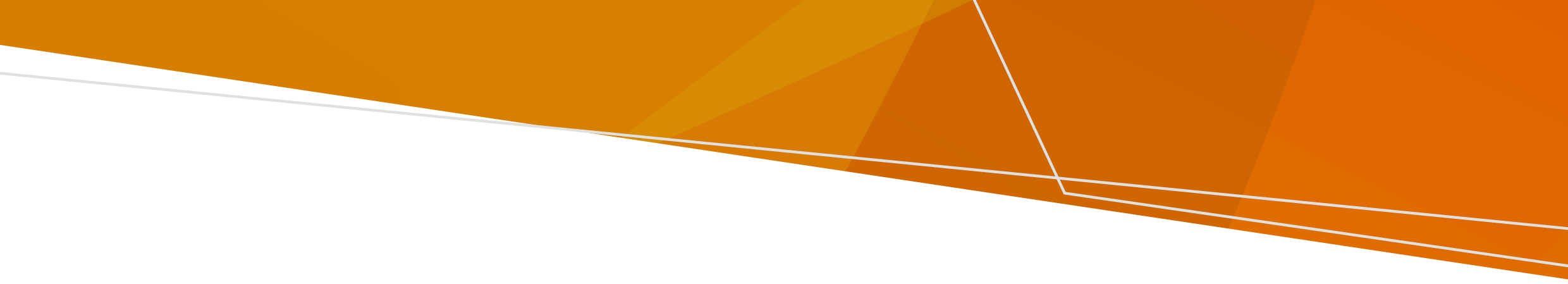 什么是猴痘？猴痘是一种由猴痘病毒感染引起的疾病，虽然罕见，但可能会出现严重症状。通常情况下，感染猴痘会导致与皮疹相关的轻微疾病。自 2022 年 5 月以来，全球猴痘（MPX）病例不断增加，范围涉及 100 多个国家。以往不常出现 MPX 的地区也开始了当地社区内的传播。目前的猴痘疫情主要影响男男性接触人群。猴痘是如何传播的猴痘不易在人与人之间传播。猴痘可能通过以下方式在人与人之间传播：与感染者发生性接触或亲密接触接触感染者使用过的衣物或日用织品（如床上用品或毛巾）直接接触猴痘皮肤病灶或痂通过猴痘患者的呼吸道飞沫传播。猴痘不会通过非密切接触传播。在猴痘流行地区，人与感染病毒的野生动物（如啮齿动物）密切接触或食用受感染的野生动物时，可能会传播猴痘病毒。猴痘患者从出现最初症状（通常为发烧，但偶尔可为皮疹）开始便有传染性，直至皮疹病灶结痂、干燥或脱落。猴痘的症状与 MPX 患者密切接触后 21 天内可能会出现症状。感染 MPX 后可能出现皮疹，这一症状可能会造成疼痛并影响身体的任何部位，包括：生殖器肛门和臀部周围区域口腔内脸部手和手臂脚和腿。感染猴痘后的皮疹会以水泡或脓疱的形式出现。病灶数量从几个到几千个不等。与水痘症状类似，皮疹会发生变化并经历几个不同阶段，最终结痂脱落。可能在皮疹之前或与皮疹一起出现的其他猴痘症状有：发烧寒颤肌肉疼痛背痛淋巴结肿大疲惫肛门和直肠疼痛排尿疼痛。症状通常会在几周内自行消退。哪类人群有患猴痘的风险任何与 MPX 患者有密切皮肤接触（如长时间或亲密接触）的人都可能会被感染。男男性接触者为风险最高的人群，尤其是前往猴痘疫情地区、有多个性伴侣、参加大型派对或前往提供性行为空间的社交场所的人群。迄今为止，澳大利亚大多数 MPX 确诊病例为境外输入，但也出现了本地传播。如果出现猴痘症状该怎么办如果您出现 MPX 症状，请待在家中，避免与他人接触，且应立即就医并检测。请戴上口罩并致电您的医生或就近的医院，提前告知他们您将前往就诊。如果您身上出现皮疹或水泡，请将它们遮盖住。确诊后需采取的行动MPX 患者应避免与他人接触，尤其是儿童、孕妇和免疫系统较弱的人群。这包括同睡一张床和进行性行为。由于存在人畜传播的风险，也请避免与宠物等动物接触。在皮肤病灶愈合、伤口下形成一层新皮肤之前，请避免与他人接触。确保前往主治医生处进行复诊，因为他们将提供痊愈证明，并在需要的情况下给出进一步的临床建议。卫生部或当地公共卫生部门的官员会定期与您联系，了解您的情况。高风险接触者需采取的行动如果您被确定为高风险接触者，则意味着您在 MPX 患者具有传染性时与其有过密切接触，使您面临遭受感染的风险。当地公共卫生部门（LPHU）会对高风险接触者进行随访，告知他们需要监测症状并采取预防措施。您需要在接触后的 21 天内监测症状。在某些情况下，您可能能够在接触病毒后接种疫苗以降低患 MPX 的风险。LPHU 的公共卫生官员将在此期间定期与您联系，以了解您的情况，并确认您是否出现了任何症状。此外，在接触病毒后 21 天内，您应该：避免与他人密切接触，尤其是儿童、孕妇和免疫系统较弱的人群，这类人群在感染猴痘后发展为重症的风险更高除非外出就医，否则请勿前往幼托所、养老院和医疗机构等高风险场所如条件允许，请在家工作（LPHU 将根据具体情况向需要在幼托所、养老院和医疗机构等场所上班的员工提供建议）避免性行为避免接触动物，尤其是犬类和啮齿动物（如老鼠、大鼠、仓鼠、沙鼠、豚鼠和松鼠）始终与他人保持 1.5 米的距离，包括在家里与他人在同一个房间时，以及出门在外时戴上外科口罩请勿捐献血液、细胞、组织、母乳、精液或器官。如何预防猴痘避免与猴痘的疑似或确诊病例密切接触。这包括避免触碰感染者接触过的任何可能受污染的物品，例如床上用品和毛巾。谨记个人卫生，包括用肥皂和水或含酒精的洗手液洗手，这一点极其重要。在完全接种猴痘疫苗前，您也可以限制性伴侣数量并确保您拥有他们的联系方式，以此预防 MPX。接种疫苗也能预防 MPX 感染。猴痘的治疗猴痘的治疗主要以支持性治疗为主。猴痘疾病通常症状轻微，且通常需要几周时间才能痊愈。猴痘免疫接种在维多利亚州，指定优先群体可免费接种 MPX 疫苗（JYNNEOS® 疫苗），接种地点为指定的卫生服务机构、性健康诊所和当地公共卫生部门。联系您的全科医生、性健康诊所或当地公共卫生部门，讨论 MPX 疫苗是否适合您，以及是否有任何自付费用。
如果您符合接种资格并希望收到有关未来接种时间的通知，请填写此在线表格，登记您的详细信息。在哪里获得帮助紧急情况下请呼叫救护车，电话：000前往附近医院的急诊科室咨询您的全科医生NURSE-ON-CALL，电话： 1300 60 60 24——注册护士24/7全天候为您提供保密健康咨询Melbourne Sexual Health Centre（墨尔本性健康中心），电话：(03) 9341 6200 或 1800 032 017 或 TTY
（听力障碍人群） (03) 9347 8619Thorne Harbour Health，电话： (03) 9865 6700 或 1800 134 840您可通过全科医生或健康服务机构获得咨询和支持服务。如需更多信息，请访问： https://www.betterhealth.vic.gov.au/mental-health-and-wellbeing-hubs
猴痘民众须知OFFICIALChinese (Simplified) | 简体中文Authorised and published by the Victorian Government, 1 Treasury Place, Melbourne.© State of Victoria, Australia, Department of Health, October 2022.